Прицеп грузовой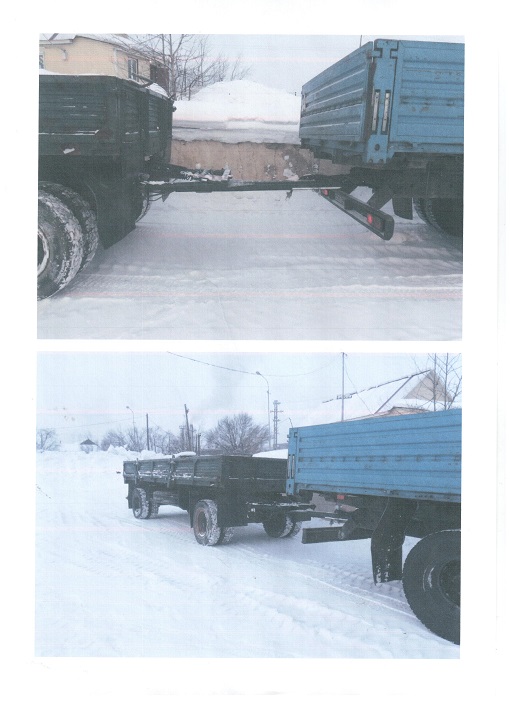 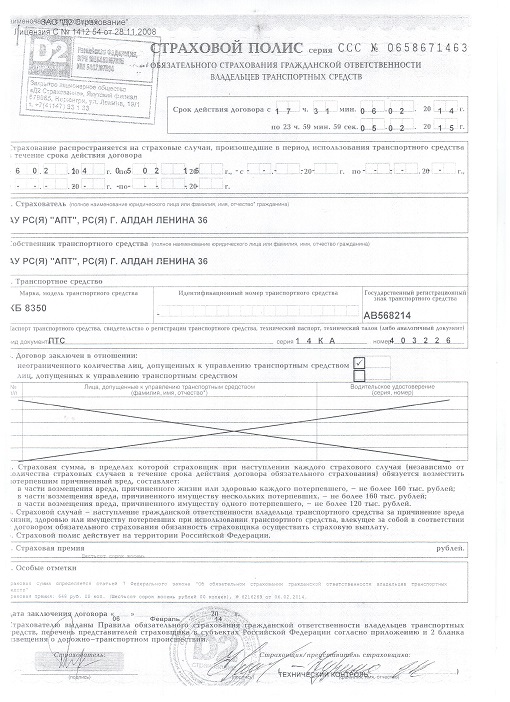 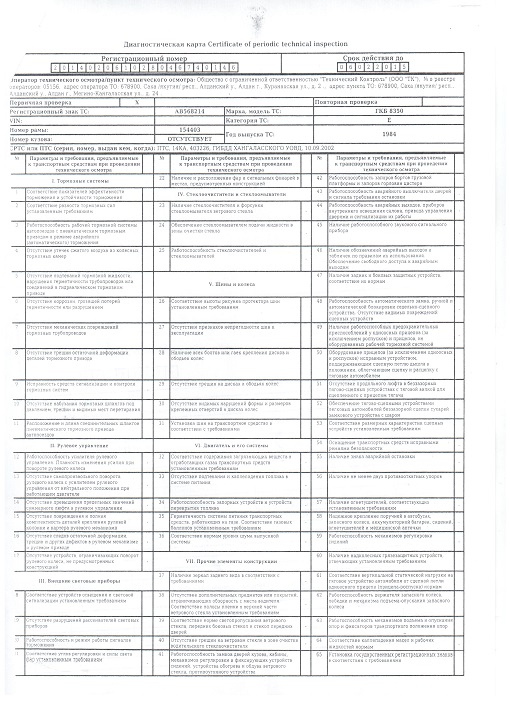 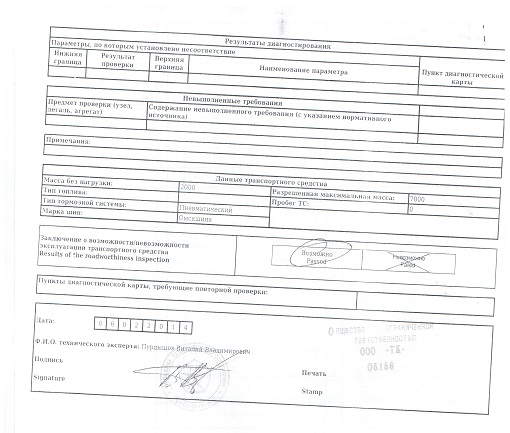 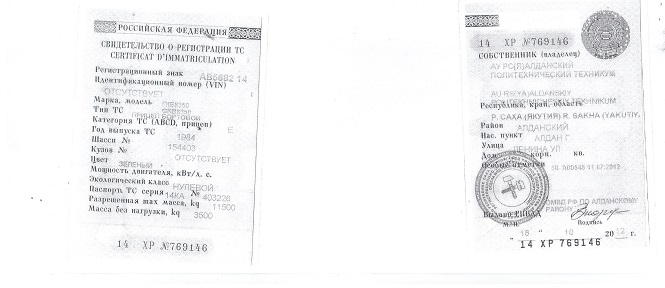 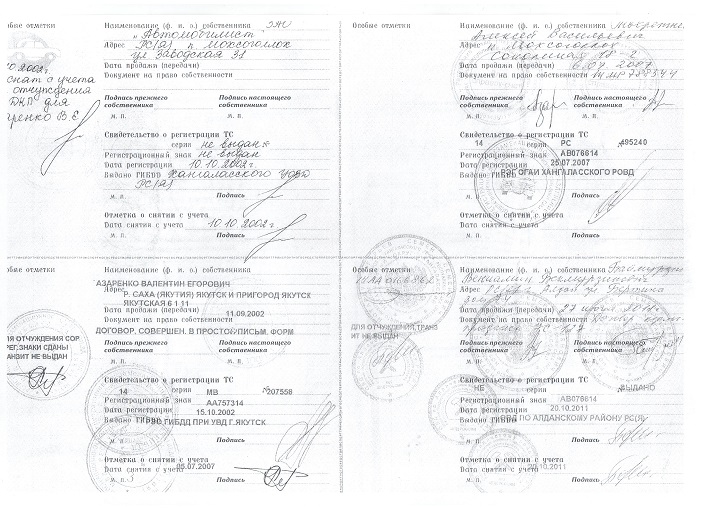 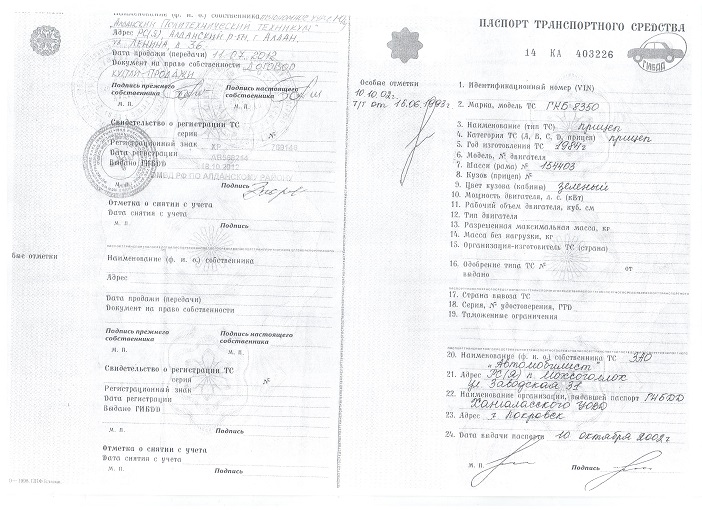 